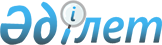 2012 жылы Меңдіқара ауданында әлеуметтік жұмыс орындарын ұйымдастыратын жұмыс берушілердің тізбесін бекіту туралыҚостанай облысы Меңдіқара ауданы әкімдігінің 2012 жылғы 13 ақпандағы № 64 қаулысы. Қостанай облысы Меңдіқара ауданының Әділет басқармасында 2012 жылғы 14 ақпанда № 9-15-166 тіркелді

      "Қазақстан Республикасындағы жергілікті мемлекеттік басқару және өзін-өзі басқару туралы" Қазақстан Республикасының 2001 жылғы 23 қаңтардағы Заңының 31-бабының 1 тармағының 13) тармақшасына, "Халықты жұмыспен қамту туралы" Қазақстан Республикасының 2001 жылғы 23 қаңтардағы Заңын iске асыру жөнiндегі шаралар туралы" Қазақстан Республикасы Yкiметінің 2001 жылғы 19 маусымдағы № 836 қаулысына сәйкес Меңдіқара ауданының әкімдігі ҚАУЛЫ ЕТЕДІ:



      1. Қоса беріліп отырған 2012 жылы Меңдіқара ауданында әлеуметтiк жұмыс орындарын ұйымдастыратын жұмыс берушiлердiң тiзбесі бекітілсін.



      2. "2012 жылы Меңдіқара ауданында әлеуметтік жұмыс орындарын ұйымдастыратын жұмыс берушілердің тізбесін бекіту туралы" Меңдіқара ауданы әкімдігінің 2012 жылғы 23 қаңтардағы № 40 қаулысы жойылсын.



      3. Осы қаулының орындалуын бақылау аудан әкімінің орынбасары С.К. Киікбаевқа жүктелсін.



      4. Осы қаулы алғаш ресми жарияланғаннан кейін күнтізбелік он күн өткен соң қолданысқа енгізіледі.      Аудан әкімі Б. Жақыпов      "Меңдіқара ауданы әкімінің

      аппараты" мемлекеттік мекемесі

      (ММ) заң бөлімінің бастығы

      ______________ М. Лаптев

 

Әкімдіктің          

2012 жылғы 13 ақпандағы   

№ 64 қаулысымен бекітілген   2012 жылы Меңдіқара ауданында әлеуметтiк жұмыс орындарын ұйымдастыратын жұмыс берушiлердің тізбесі
					© 2012. Қазақстан Республикасы Әділет министрлігінің «Қазақстан Республикасының Заңнама және құқықтық ақпарат институты» ШЖҚ РМК
				№Жұмыс берушіКәсіп

(лауазым)Ұйымдасты

рылатын

әлеумет-

тік жұмыс

орында-

рының

саныЖұмыс-

тың ай

бойынша

ұзақты-

ғыАйлық

жалақы

мөлшері

(теңге)Мемлекеттік

бюджет

қаражатынан

өтелетін айлық

жалақының

мөлшері1"Айдар и К"

шаруа

қожалығымеханизатор21140000-00Алғашқы 6 ай

-200001"Айдар и К"

шаруа

қожалығықосалқы

жұмысшы11140000-00Кейінгі 3 ай

– 120001"Айдар и К"

шаруа

қожалығықосалқы

жұмысшы11140000-00Соңғы 2 ай

-60002"Жолаушы-

баева А.Ж"

жеке

кәсіпкерқосалқы

жұмысшы11140000-00Алғашқы 6 ай

-200002"Жолаушы-

баева А.Ж"

жеке

кәсіпкеркүзетші-

от жағушы11140000-00Алғашқы 6 ай

-200002"Жолаушы-

баева А.Ж"

жеке

кәсіпкеркондитер11140000-00Кейінгі 3 ай

– 120002"Жолаушы-

баева А.Ж"

жеке

кәсіпкержүргізуші11140000-00Соңғы 2 ай

-60003"Беккер

Раиса

Юрьевна"

шаруа

қожалығықосалқы

жұмысшы21140000-00Алғашқы 6 ай

-200003"Беккер

Раиса

Юрьевна"

шаруа

қожалығықосалқы

жұмысшы21140000-00Кейінгі 3 ай

– 120003"Беккер

Раиса

Юрьевна"

шаруа

қожалығықосалқы

жұмысшы21140000-00Соңғы 2 ай

-60004"Казыбек"

жеке

кәсіпкержүргізуші1640000-0020000-004"Казыбек"

жеке

кәсіпкертехник-

механик1640000-0020000-004"Казыбек"

жеке

кәсіпкерқосалқы

жұмысшы1640000-0020000-005"Столярный

цех

"Усадьба"

жеке

кәсіпкерағаш шебері31140000-00Алғашқы 6 ай

-200005"Столярный

цех

"Усадьба"

жеке

кәсіпкеркүзетші11140000-00Кейінгі 3 ай

– 120005"Столярный

цех

"Усадьба"

жеке

кәсіпкерот жағушы11140000-00Соңғы 2 ай

-60006"Мелюх

Николай

Николаевич"

шаруа

қожалығымеханизатор11140000-00Алғашқы 6 ай

-200006"Мелюх

Николай

Николаевич"

шаруа

қожалығыдәнекерші11140000-00Кейінгі 3 ай – 120006"Мелюх

Николай

Николаевич"

шаруа

қожалығыдәнекерші11140000-00Соңғы 2 ай -60007"Рудковский

Сергей

Александ-

рович" шаруа

қожалығықосалқы жұмысшы11140000-00Алғашқы 6 ай

-200007"Рудковский

Сергей

Александ-

рович" шаруа

қожалығыжүргізуші11140000-00Кейінгі 3 ай

– 120007"Рудковский

Сергей

Александ-

рович" шаруа

қожалығыжүргізуші11140000-00Соңғы 2 ай

-60008"Косов

Александр

Викторович"

жеке

кәсіпкерұйымдастыру

техникасын

жөндеу

бойынша

маман11140000-00Алғашқы 6 ай

-200008"Косов

Александр

Викторович"

жеке

кәсіпкерұйымдастыру

техникасын

жөндеу

бойынша

маман11140000-00Кейінгі 3 ай

– 120008"Косов

Александр

Викторович"

жеке

кәсіпкерұйымдастыру

техникасын

жөндеу

бойынша

маман11140000-00Соңғы 2 ай

-60009"Лавринович

Валерий

Леонидович"

шаруа

қожалығықосалқы

жұмысшы11140000-00Алғашқы 6 ай

-200009"Лавринович

Валерий

Леонидович"

шаруа

қожалығыкүзетші11140000-00Кейінгі 3 ай

– 120009"Лавринович

Валерий

Леонидович"

шаруа

қожалығыкүзетші11140000-00Соңғы 2 ай

-600010"Ермагам-

бетова К.К." жеке

кәсіпкерқосалқы

жұмысшы21140000-00Алғашқы 6 ай

-2000010"Ермагам-

бетова К.К." жеке

кәсіпкерқосалқы

жұмысшы1140000-00Кейінгі 3 ай

– 1200010"Ермагам-

бетова К.К." жеке

кәсіпкерқосалқы

жұмысшы1140000-00Соңғы 2 ай

-600011"Мукушева

З.И." шаруа

қожалығыәр түрлі

жұмыс

атқаратын

адам21140000-00Алғашқы 6 ай

-2000011"Мукушева

З.И." шаруа

қожалығыәр түрлі

жұмыс

атқаратын

адам21140000-00Кейінгі 3 ай

– 1200011"Мукушева

З.И." шаруа

қожалығыкүзетші11140000-00Соңғы 2 ай

-600012"Мастер-

Класс" жеке

кәсіпкерсылақшы-

сыршы11140000-00Алғашқы 6 ай

-2000012"Мастер-

Класс" жеке

кәсіпкерәр түрлі

жұмыс

атқаратын

адам11140000-00Кейінгі 3 ай

– 1200012"Мастер-

Класс" жеке

кәсіпкерәр түрлі

жұмыс

атқаратын

адам2140000-00Соңғы 2 ай

-600013"Мелешенко

Т.В." шаруа

қожалығықосалқы

жұмысшы1634878-0017439-0014"Куйбагарова Татьяна Николаевна"

жеке

кәсіпкерсатушы1634878-0017439-0015«Шиповских Н.А.» шаруа қожалығымеханизатор2634878-0017439-0015«Шиповских Н.А.» шаруа қожалығықосалқы

жұмысшы1634878-0017439-0016"Красноборо-

диков С.А."

жеке

кәсіпкерқосалқы

жұмысшы4634878-0017439-0016"Красноборо-

диков С.А."

жеке

кәсіпкеравтокөлік-

терді

жөндеу

бойынша

слесарь1634878-0017439-0017"АПК

Казагро"

жауапкер-

шілігі

шектеулі

серіктестігіқосалқы

жұмысшы20634878-0017439-0018"Бородиновс-

кое"

жауапкер-

шілігі

шектеулі

серіктестігіқосалқы

жұмысшы1634878-0017439-0019"Лакеев

В.Н." жеке

кәсіпкерКүзетші2634878-0017439-0020"Казаков

Юрий

Львович"

жеке

кәсіпкерқосалқы

жұмысшы5634878-0017439-0021"Шиповских

Виктор

Валентинович

" шаруа

қожалығымеханизатор2634878-0017439-0022Овчинникова

С.Г. жеке

кәсіпкераспазшы1634878-0017439-0022Овчинникова

С.Г. жеке

кәсіпкердаяшы1634878-0017439-0023"Жақсыбай"

шаруа

қожалығымеханизатор1634878-0017439-00